静岡型MaaS基幹事業実証プロジェクト新たな移動サービス『のりあい放題』実証実験現地取材申し込み用紙誠にお手数ではございますが、必要事項をご記入のうえ、上記FAX番号までご返信ください。なお、前日16:00までにはご連絡くださいますようお願い申しあげます。１　日　　　時		令和５年２月９日（木）１４時００分～１５時３０分　２　会　　　場		静岡市番町市民活動センター（静岡市葵区一番町50番地）３　取材対応者		実験主催者及び関係者４　タイムスケジュール　　　１４時００分～１４時３０分　　『のりあい放題』事業内容説明(大会議室)　　１４時３０分～１５時３０分　　配車アプリ体験・乗車体験【 個人情報の取り扱いについて 】　・ご記入いただきました個人情報は、今回の実証実験取材関連の管理・ご連絡のみに利用させていただきます　・今回の実証実験関係者以外への第三者への提供・預託は行いません　・本返信用紙への個人情報の記入に関しましては、ご同意いただける場合のみ、ご記入・ご返信をお願いします問合せ先：静岡市都市局都市計画部交通政策課 次世代交通推進係       　　　 新庄、高橋  TEL：221-1105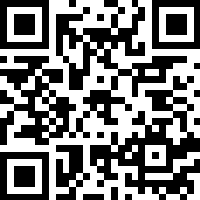 電子申請でも受け付けています。こちらのQRコードから申し込み下さい。➡静岡市都市局交通政策課次世代交通推進係 宛FAX：054-221-1060　／　TEL：054-221-1105貴社名貴社媒体ご所属／お役職ご芳名ご同行者数総人数　　　　　　　　名電話番号※当日連絡が付く番号をご記載ください